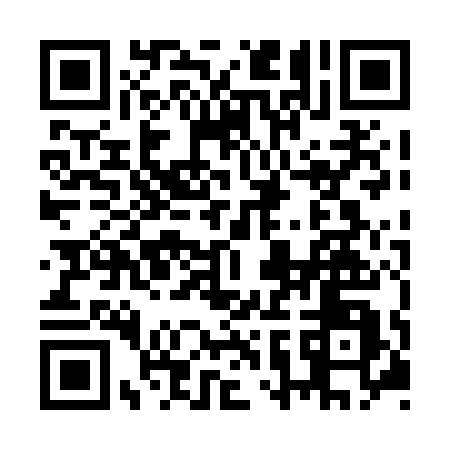 Prayer times for Sundance Beach, Alberta, CanadaMon 1 Jul 2024 - Wed 31 Jul 2024High Latitude Method: Angle Based RulePrayer Calculation Method: Islamic Society of North AmericaAsar Calculation Method: HanafiPrayer times provided by https://www.salahtimes.comDateDayFajrSunriseDhuhrAsrMaghribIsha1Mon3:285:151:417:2010:0611:532Tue3:285:161:417:2010:0511:533Wed3:295:171:417:2010:0511:534Thu3:295:181:417:2010:0411:535Fri3:305:191:417:2010:0411:526Sat3:305:201:417:1910:0311:527Sun3:315:211:427:1910:0211:528Mon3:325:221:427:1910:0111:519Tue3:325:231:427:1810:0111:5110Wed3:335:241:427:1810:0011:5111Thu3:335:251:427:189:5911:5012Fri3:345:261:427:179:5811:5013Sat3:355:271:427:179:5711:4914Sun3:355:291:427:169:5611:4915Mon3:365:301:437:169:5511:4816Tue3:375:311:437:159:5411:4817Wed3:375:331:437:149:5211:4718Thu3:385:341:437:149:5111:4719Fri3:395:351:437:139:5011:4620Sat3:405:371:437:129:4811:4621Sun3:405:381:437:129:4711:4522Mon3:415:401:437:119:4611:4423Tue3:425:411:437:109:4411:4324Wed3:435:431:437:099:4311:4325Thu3:435:441:437:089:4111:4226Fri3:445:461:437:079:4011:4127Sat3:455:471:437:069:3811:4028Sun3:465:491:437:059:3611:4029Mon3:465:501:437:049:3511:3930Tue3:475:521:437:039:3311:3831Wed3:485:541:437:029:3111:37